                                         Atividade de Inglês - 4º Ano – 19/10 a 23/10Catanduvas, October 20th 2020                                                                    4º ano VespertinoToday is Tuesday Catanduvas, October 22nd 2020Today is Thursday                                      4º ano MatutinoThe time – As horas ATIVIDADE 1 – Escreva como se diz cada horário em inglês.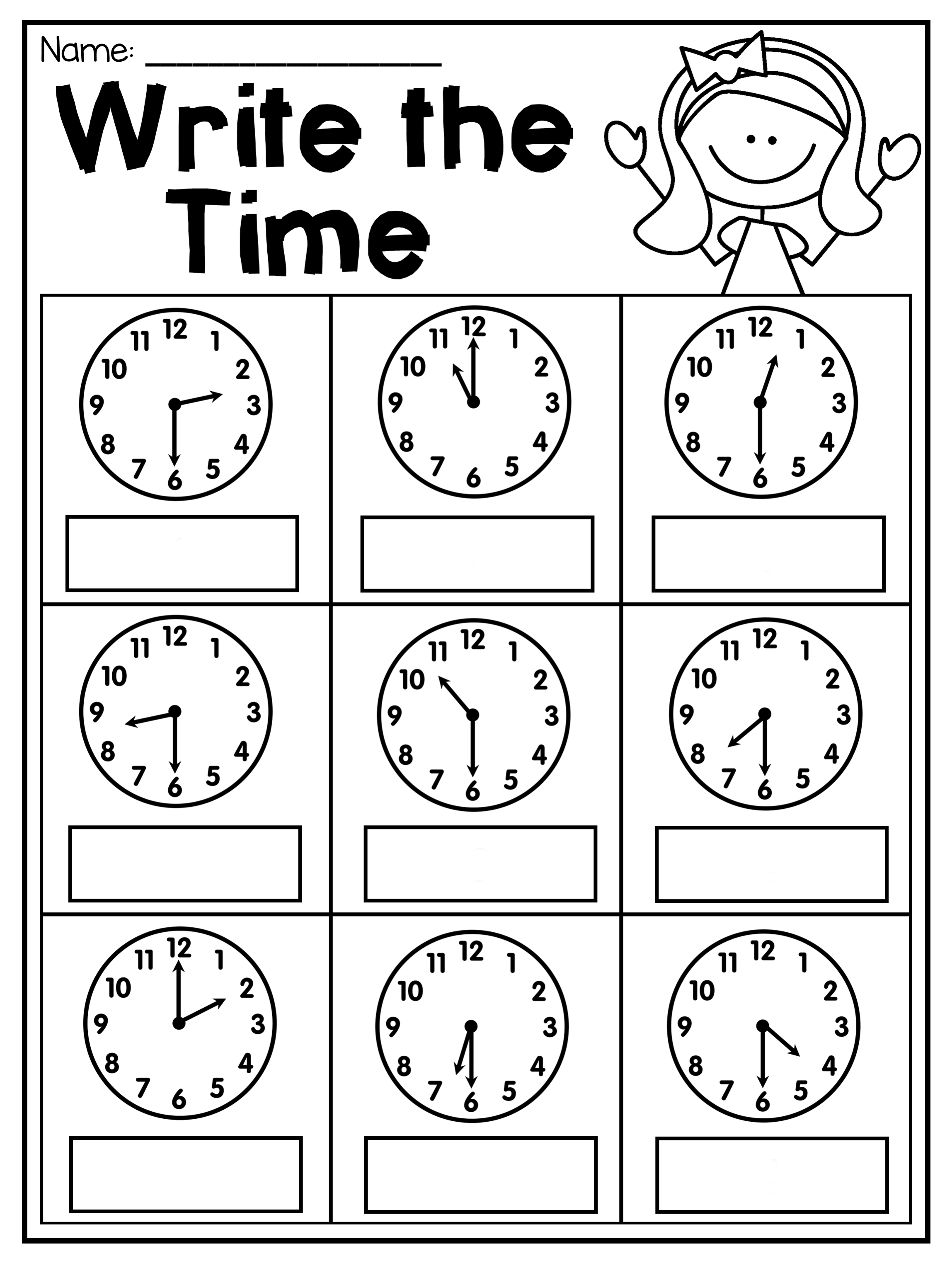 Vamos ver um vídeo sobre as horas em inglês!As horas em Inglês: https://www.youtube.com/watch?v=bEmvpR3v9cwEscola Municipal de Educação Básica Augustinho Marcon.Catanduvas, outubro de 2020.Diretora: Tatiana Bittencourt Menegat. Assessora Técnica Pedagógica: Maristela Apª. Borella Baraúna.Assessora Técnica Administrativa: Margarete Petter Dutra.Professora: Jaqueline DemartiniAluno(a): 4º ano 